                МКОУ «Ново-Дмитриевская СОШ»                  План работы школьной библиотеки               на 2019/2020 учебный год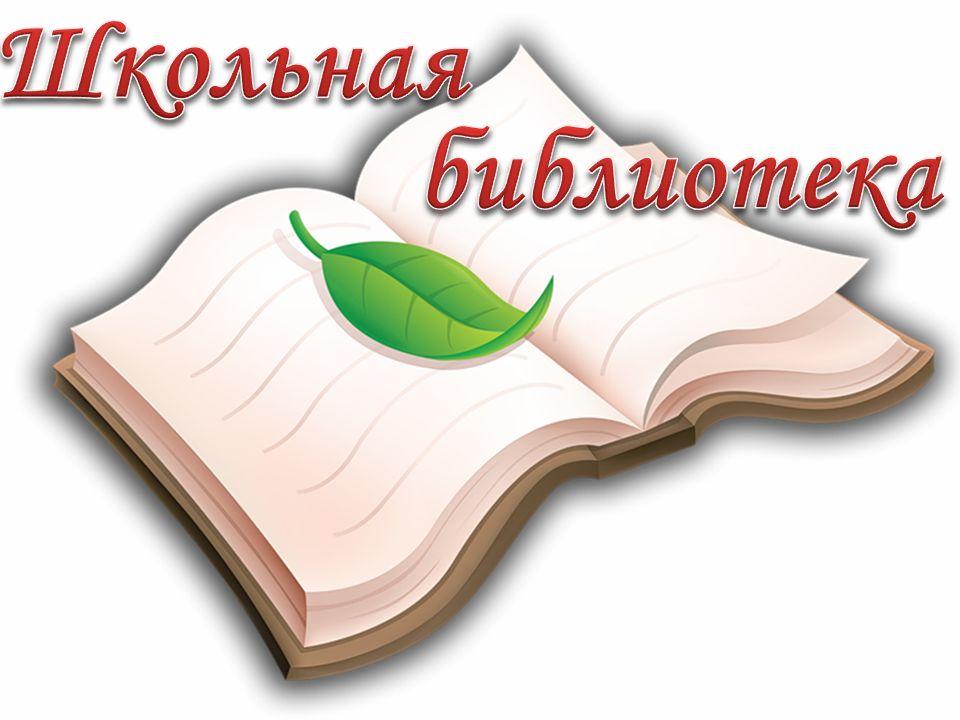  Библиотекарь      Менглимурзаева Л.А.                                                     МКОУ «Ново-Дмитриевская СОШ»	Утверждаю:                                                                                                                         Директор МКОУ                                                                                                                         «Ново-Дмитриевская СОШ»	_________ Манапова Г.А.                     План работы школьной библиотеки               на 2019/2020 учебный год                                           Библиотекарь   Менглимурзаева Л.А.I. Задачи школьной библиотеки:Школьная библиотека неотъемлемая часть образовательного процесса и призвана выполнять следующие задачи:Поддерживать и обеспечивать образовательные задачи, сформулированные в концепции школы и школьной программе.Побуждать учащихся овладевать навыками использования информации, применять полученные данные на практике.Организовывать мероприятия, воспитывающие культурное и социальное самосознание.Работать с учащимися, учителями, администрацией и родителями, содействуя реализации задач школы.Пропагандировать чтение, а так же ресурсы и службы школьной библиотеки как внутри школы, так и за ее пределами.Проводить мероприятия по сохранности художественного, методического и учебного фондов библиотеки.II. Основные направления работы библиотеки:- обеспечение доступа к информации участникам образовательного процесса посредством использования информационных ресурсов библиотеки;- оказание информационной поддержки педагогическим работникам школы в повышении профессиональной компетентности;- оказание консультационной помощи учащимся, педагогическим работникам и иным категориям пользователей в получении информации;- воспитание гражданских качеств и патриотизма подрастающего поколения на основе государственной идеологии, возрождения интереса учащихся к культурному наследию белорусского народа, к его традициям, идеалам, ценностям;- педагогическое сопровождение детско-юношеских организаций и на их основе совершенствование системы внеклассных мероприятий по идейно-патриотическому, духовно-нравственному воспитанию;- повышение качества знаний учащихся через обеспечение учебной, научно-популярной, справочной, педагогической, психологической и другими видами литературы. Планируя тематику досуговых мероприятий, особое внимание уделить пропаганде дагестанской  культуры и истории. С этой целью знакомить учащихся с творчеством дагестанских  писателей.ФОРМИРОВАНИЕ ФОНДА БИБЛИОТЕКИСПРАВОЧНО – БИБЛИОГРАФИЧЕСКАЯ РАБОТАРАБОТА С ПОЛЬЗОВАТЕЛЯМИПРОФЕССИОНАЛЬНОЕ РАЗВИТИЕ	                   Библиотекарь ____________ Менглимурзаева Л.А.№ п/пСодержание работыСрок исполненияСрок исполненияОтветственныеОтветственныеОтветственныеРабота с фондом учебной литературыРабота с фондом учебной литературыРабота с фондом учебной литературыРабота с фондом учебной литературыРабота с фондом учебной литературыРабота с фондом учебной литературыРабота с фондом учебной литературы1Приём и выдача учебников.
Учащимся, состоящих на учёте у социального педагога, обеспечить выдачу учебников в полном объёме. Май- июнь
Август- сентябрьМай- июнь
Август- сентябрьМай- июнь
Август- сентябрьБиблиотекарьБиблиотекарь2Подведение итогов движения фонда.
Перечень учебников и процентная диагностика обеспеченности учащихся школы учебниками на 2019/20 уч. год.
Мониторинг обеспеченности учебниками на 2019/20 уч. год.СентябрьСентябрьСентябрьБиблиотекарьБиблиотекарь3Составление отчётных документов, диагностика уровня обеспеченности учащихся учебниками.Сентябрь
октябрьСентябрь
октябрьСентябрь
октябрьБиблиотекарьБиблиотекарь4Информирование учителей и учащихся о новых поступлениях учебников.По мере поступленияПо мере поступленияПо мере поступленияБиблиотекарьБиблиотекарь5Списание учебников с учётом ветхости и смены программ.ДекабрьДекабрьДекабрьБиблиотекарьБиблиотекарь6Проведение работы по сохранности учебного фонда (ремонт учебников учениками; посещение классов с беседами об аккуратном отношении к учебникам; проверка состояния и наличие съёмных обложек).Сентябрь-
майСентябрь-
майСентябрь-
майБиблиотекарьБиблиотекарь7Работа с резервным фондом учебников:
размещение на хранение; выдача на кабинеты;В течение годаВ течение годаВ течение годаБиблиотекарьБиблиотекарьРабота с фондом художественной литературыРабота с фондом художественной литературыРабота с фондом художественной литературыРабота с фондом художественной литературыРабота с фондом художественной литературыРабота с фондом художественной литературыРабота с фондом художественной литературы1Своевременное проведение обработки и регистрации поступившей литературы.Своевременное проведение обработки и регистрации поступившей литературы. В течение года В течение года В течение годаБиблиотекарь2Обеспечение свободного доступа в библиотеке:
к художественному фонду (для преподавателей, учащихся 1-4 классов, частично 5-9, 10-11;
к фонду периодикиОбеспечение свободного доступа в библиотеке:
к художественному фонду (для преподавателей, учащихся 1-4 классов, частично 5-9, 10-11;
к фонду периодикиВ течение годаВ течение годаВ течение годаБиблиотекарь3Выдача литературы читателям по разовому требованию Выдача литературы читателям по разовому требованию  В течение года В течение года В течение годаБиблиотекарь4Систематическое наблюдение за своевременным возвратом выданных изданий.Систематическое наблюдение за своевременным возвратом выданных изданий.  В течение года  В течение года  В течение годаБиблиотекарь5Соблюдение правильной расстановки фонда на стеллажах.Соблюдение правильной расстановки фонда на стеллажах.  В течение года  В течение года  В течение годаБиблиотекарь6Оформление новых разделителей:
      - полочные по алфавиту;
      - классика с портретами писателей.Оформление новых разделителей:
      - полочные по алфавиту;
      - классика с портретами писателей.  В течение года  В течение года  В течение годаБиблиотекарь7Периодическое списание фонда с учётом ветхости и морального износа.Периодическое списание фонда с учётом ветхости и морального износа.  В течение года  В течение года  В течение годаБиблиотекарь8Инвентаризация библиотечного фонда.Инвентаризация библиотечного фонда.  В течение года  В течение года  В течение годаБиблиотекарьКомплектование фонда периодики Комплектование фонда периодики Комплектование фонда периодики Комплектование фонда периодики Комплектование фонда периодики Комплектование фонда периодики Комплектование фонда периодики 1Оформление подписки на 2-е полугодие 2019г.Оформление подписки на 2-е полугодие 2019г.ДекабрьДекабрьБиблиотекарьБиблиотекарь2Оформление подписки на 1-е полугодие 2020г.Оформление подписки на 1-е полугодие 2020г.ИюньИюньБиблиотекарьБиблиотекарь№ п/пСодержание работыСрок исполненияОтветственные1Пополнение и редактирование действующих картотек постоянноБиблиотекарь2Индивидуальные беседы. постоянноБиблиотекарь3Ведение картотеки периодических изданий. постоянноБиблиотекарь4 Заменить разделители  в алфавитном и систематическом каталогах. постоянноБиблиотекарь5Обновление страницы библиотеки на сайте школыпостоянноБиблиотекарь№ п/пСодержание работыСрок исполненияСрок исполненияОтветственныеЕжемесячные выставки к юбилейным датам писателей:27 сентября – 125 лет со дня рождения АнастасииИвановны Цветаевой (1894-1993), русской писательницы29 сентября – 115 лет со дня рождения НиколаяАлексеевича Островского (1904-1936), советскогописателяСентябрьСентябрьБиблиотекарь15 октября – 205 лет со дня рождения МихаилаЮрьевича Лермонтова (1814-1841), русского писателя16 октября – 165 лет со дня рождения Оскара Фингала О'Флаэрти Уиллса Уайльда (1854-1900), английского писателя и драматурга Октябрь ОктябрьБиблиотекарь   15 января – 225 лет со дня рождения     Александра    Сергеевича  Грибоедова (1795-1829), писателя15 января – 95 лет со дня рождения Евгения Ивановича  Носова (1925-2002), писателя19 января – 145 лет со дня рождения Лидии Алексеевны Чарской (1875–1937), детской писательницы29 января – 160 лет со дня рождения писателя Антона Павловича Чехова (1860—1904)ЯнварьЯнварьБиблиотекарь10 февраля – День памяти А. С. Пушкина (1799-1837), 183 года со дня смерти10 февраля – 130 лет со дня рождения Бориса Леонидовича Пастернака (1890-1960), поэта, прозаика и переводчикаФевральФевральБиблиотекарь2 апреля – 215 лет со дня рождения Ханса  Кристиана Андерсена (1805-1875), датского писателяАпрельАпрельБиблиотекарь24 мая – 115 лет со дня рождения Михаила Александровича Шолохова (1905-1984), писателяМайМайБиблиотекарьМайМайБиблиотекарь1Индивидуальная работа.Индивидуальная работа.Индивидуальная работа.1Обслуживание читателей на абонементе: учеников, педагогов, технический персонал, родителей.Обслуживание читателей на абонементе: учеников, педагогов, технический персонал, родителей.В течение годаБиблиотекарь1Рекомендательные беседы при выдаче книг.Рекомендательные беседы при выдаче книг. В течение годаБиблиотекарь1Беседы о прочитанном.Беседы о прочитанном. В течение годаБиблиотекарь1Рекомендательные и рекламные беседы о новых книгах, энциклопедиях, журналах, газетах, поступивших в библиотеку.Рекомендательные и рекламные беседы о новых книгах, энциклопедиях, журналах, газетах, поступивших в библиотеку.В течение годаБиблиотекарь2Ежемесячный рейд по состоянию учебников
Переоформление читательских формуляров.
Расстановка литературы в книгохранилище.
Подготовка и оформление выставок к знаменательным датам.Ежемесячный рейд по состоянию учебников
Переоформление читательских формуляров.
Расстановка литературы в книгохранилище.
Подготовка и оформление выставок к знаменательным датам.В течение годаБиблиотекарь3Работа с педагогическим коллективом.Работа с педагогическим коллективом.3Информирование на планёрках о новой учебной и методической литературе, актуальных статьях из периодики.Информирование на планёрках о новой учебной и методической литературе, актуальных статьях из периодики.В течение годаБиблиотекарь3Помощь библиотеки в подготовке предметных недель и др. мероприятийПомощь библиотеки в подготовке предметных недель и др. мероприятий В течение года4Работа с учащимисяРабота с учащимисяРабота с учащимисяРабота с учащимисяОбслуживание учащихся школы согласно расписанию работы библиотеки.Обслуживание учащихся школы согласно расписанию работы библиотеки.В течение годаБиблиотекарьПросмотр читательских формуляров с целью выявления задолжников (результаты сообщать классным руководителям).Просмотр читательских формуляров с целью выявления задолжников (результаты сообщать классным руководителям).Сентябрь- майБиблиотекарьПривлечение новых читателей:
-экскурсия – беседа для первоклассников «Знакомство со школьной библиотекой». -запись читателей в библиотекуПривлечение новых читателей:
-экскурсия – беседа для первоклассников «Знакомство со школьной библиотекой». -запись читателей в библиотекуСентябрь
октябрьБиблиотекарьОзнакомление учащихся с библиотечно-библиографическими знаниями. Проведение библиотечных уроков.Тематика библиотечных уроков: Тема 1 Первое посещение библиотеки. Путешествие по библиотеке икнигохранилищу. Понятия: «читатель», «библиотека», «библиотекарь». Тема 2 Основные правила пользования библиотекой. Как записаться вбиблиотеку. Тема 3 Правила и умения обращаться с книгой. Обучение  простейшему  ремонту книг. Тема 4 Роль и назначение библиотеки. Понятие «абонемент», «читальный зал». Правила расстановки книг на полках. Самостоятельный выбор книг при открытом доступе. Тема 5 Структура книги. Кто и как создает книги. Из чего состоит книга: обложка, переплет, корешок. Внутреннее оформление книги: текст, страница, иллюстрация. Тема 6 Периодическая литература. Понятие о газете и журнале. Газеты и журналы для детей. Тема 7 Твои первые энциклопедии, словари, справочники. Тема 8 История книги. Древнейшие библиотеки. Тема 9 Какие бывают библиотеки. Роль современной библиотеки вразвитии науки. Тема 10 Патриотические уроки, посвященные Дню Победы в ВеликойОтечественной войне 1941-1945 гг. Тема 11 Русская народная сказка. Тема 12 Библиотечные уроки, посвященные книгам-юбилярам. Тема 13 Библиотечные уроки к памятным датам писателей и поэтов. Тема 14 Библиотечные уроки к Памятным датам России.Ознакомление учащихся с библиотечно-библиографическими знаниями. Проведение библиотечных уроков.Тематика библиотечных уроков: Тема 1 Первое посещение библиотеки. Путешествие по библиотеке икнигохранилищу. Понятия: «читатель», «библиотека», «библиотекарь». Тема 2 Основные правила пользования библиотекой. Как записаться вбиблиотеку. Тема 3 Правила и умения обращаться с книгой. Обучение  простейшему  ремонту книг. Тема 4 Роль и назначение библиотеки. Понятие «абонемент», «читальный зал». Правила расстановки книг на полках. Самостоятельный выбор книг при открытом доступе. Тема 5 Структура книги. Кто и как создает книги. Из чего состоит книга: обложка, переплет, корешок. Внутреннее оформление книги: текст, страница, иллюстрация. Тема 6 Периодическая литература. Понятие о газете и журнале. Газеты и журналы для детей. Тема 7 Твои первые энциклопедии, словари, справочники. Тема 8 История книги. Древнейшие библиотеки. Тема 9 Какие бывают библиотеки. Роль современной библиотеки вразвитии науки. Тема 10 Патриотические уроки, посвященные Дню Победы в ВеликойОтечественной войне 1941-1945 гг. Тема 11 Русская народная сказка. Тема 12 Библиотечные уроки, посвященные книгам-юбилярам. Тема 13 Библиотечные уроки к памятным датам писателей и поэтов. Тема 14 Библиотечные уроки к Памятным датам России.В течение годаБиблиотекарьПополнение и обновление постоянных выставок.Пополнение и обновление постоянных выставок.В течении годаБиблиотекарь«В стране весёлого детства» Литературный час.«В стране весёлого детства» Литературный час.ОктябрьБиблиотекарь Рейды по классам по состоянию учебников  Рейды по классам по состоянию учебников Один раз в четвертьБиблиотекарьИнтерактивная игра библиодарст  «Хочешь быть продвинутым ? Двигай в библиотеку!»Интерактивная игра библиодарст  «Хочешь быть продвинутым ? Двигай в библиотеку!»Один раз в четверть Библиотекарь «Послушайте…» Бой ораторов  «Послушайте…» Бой ораторов НоябрьБиблиотекарь«Зимний новогодний тарарам» Книжная выставка«Зимний новогодний тарарам» Книжная выставкаДекабрьБиблиотекарь«Секреты отличного настроения» (Всемирный день «спасибо») Выставка-игра «Ленинград – город непобеждённых»   Выставкапанорама «Секреты отличного настроения» (Всемирный день «спасибо») Выставка-игра «Ленинград – город непобеждённых»   Выставкапанорама ЯнварьБиблиотекарь«Пушкин навсегда»    День памяти А.С.Пушкина «Пушкин навсегда»    День памяти А.С.Пушкина ФевральБиблиотекарь«Армейский следопыт» Кн.выставка к дню защитника Отечества «Армейский следопыт» Кн.выставка к дню защитника Отечества ФевральБиблиотека«Живая классика» Конкурс юных чтецов прозы «Живая классика» Конкурс юных чтецов прозы Февраль, мартБиблиотекарь, учителя«Громко…у открытого микрофона» Поэтическая переменка «Громко…у открытого микрофона» Поэтическая переменка МартБиблиотекарьКосмические дали» (день космонавтики) Кн.выставка Космические дали» (день космонавтики) Кн.выставка АпрельБиблиотекарь«Была весна – весна Победы» (кн.выставка)«Была весна – весна Победы» (кн.выставка)МайБиблиотекарьСбор школьных учебников Сбор школьных учебников ИюньБиблиотекарь№ п/пСодержание работыСрок исполненияОтветственные 1Участие в семинарах, проводимых методистом школьных библиотек.В течение годаБиблиотекарь2Составление плана  работы библиотекаря в школьной библиотеке на 2020\2021 учебный годМай-июньБиблиотекарь